ПаспортНа дидактическое пособие (3Д альбом) «Фразовый конструктор 1,2,3,4»Выполнила: учитель – логопед Черепанова Наталья Владиславовна МБДОУ Д/С35.Образовательная область: Развитие речиВозрастная категория: старший дошкольный.Актуальность: стимулирование речевой активности в развивающей  и коррекционной работе с детьми логопедической группы. 3Д Альбом «Фразовый конструктор 1,2,3,4» комплексное организованное пособие, посвященное практическим вопросам формирования фразовой речи для детей с ТНР от простого к сложному.Цель: развитие речевой активности, общих речевых навыков. Задачи:- создание благоприятных условий развития детей в соответствии с их возрастными и индивидуальными особенностями и склонностями, развития способностей и творческого потенциала каждого ребёнка как субъекта отношений с самим собой, другими детьми, взрослыми и миром;- обеспечение вариативности и разнообразия содержания Программ и организационных форм дошкольного образования;- автоматизация навыков составления фраз различной структуры;- систематизировать специальные игровые приемы в коррекционной работе.Данное дидактическое пособие представляет собой заламинированный альбом формата А4, носящий демонстрационный, познавательный материал.Преимущество данного альбома состоит в том, что он является универсальным материалом для развития направленной частной задачи – развитие фразовой речи, изменение слов по падежам, составление предложений. Данное д/п привлекает к себе красочностью выполнения.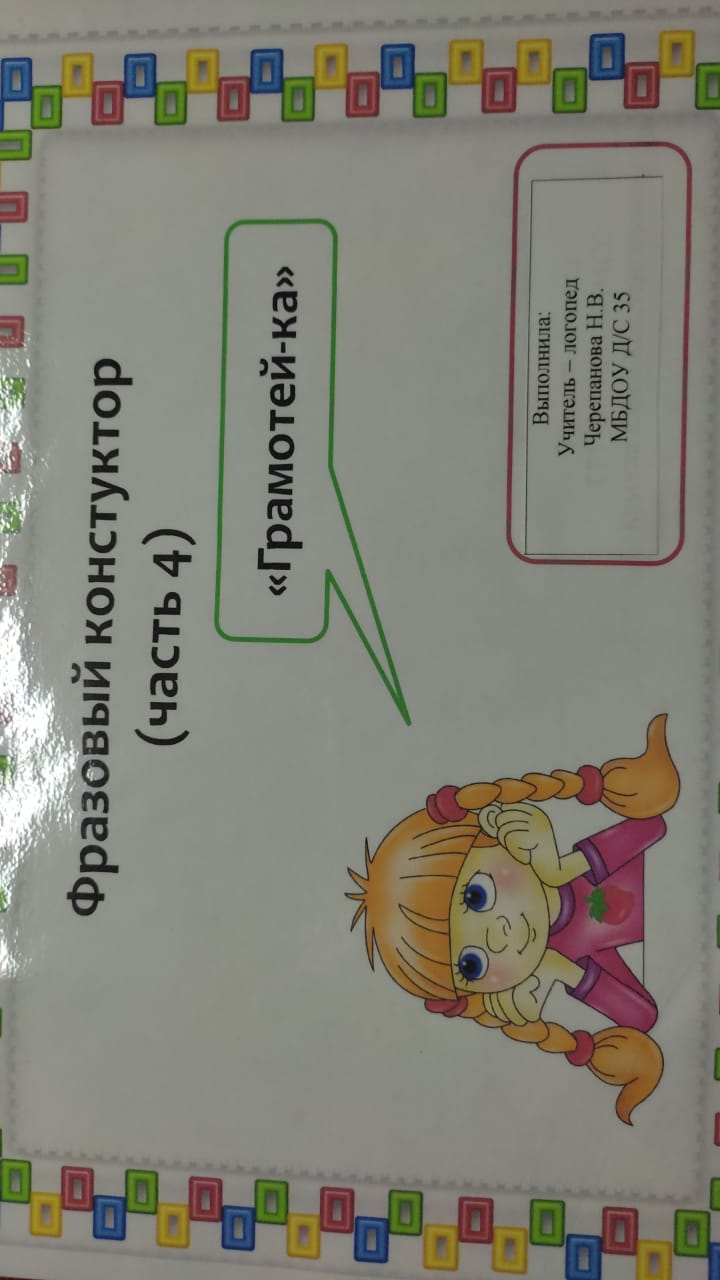 